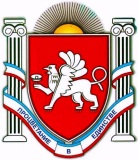 П О С Т А Н О В Л Е Н И Еот __17 июля 2018 г.__ №_342_г. ДжанкойО повышении эффективности деятельности муниципальных казенных учреждений Джанкойского района Республики Крым  В соответствии с Гражданским кодексом Российской Федерации, Федеральным законом от 06 октября 2003 года № 131-ФЗ «Об общих принципах организации местного самоуправления в Российской Федерации», Федеральным законом от 12 января 1996 года № 7-ФЗ «О некоммерческих организациях», Законом Республики Крым от 21 августа 2014 года № 54 «Об основах местного самоуправления в Республике Крым», Уставом муниципального образования Джанкойский район Республики Крым и с целью обеспечения высокой эффективности деятельности муниципальных казенных учреждений Джанкойского района Республики Крым администрация Джанкойского района Республики Крым п о с т а н о в л я е т:1. Уменьшить предельную штатную численность муниципального     казенного учреждения «Центр обслуживания учреждений культуры» отдела культуры администрации Джанкойского района Республики Крым на 1 единицу. 2. Увеличить предельную штатную численность работников муниципального казенного учреждения «Отдел административно-хозяйственного обслуживания администрации Джанкойского района Республики Крым» на 1 единицу.3. Утвердить предельную штатную численность работников муниципального казенного учреждения «Отдел административно-хозяйственного обслуживания администрации Джанкойского района Республики Крым» - 22 (двадцать две) единицы.4. Утвердить структуру муниципального казенного учреждения «Отдел административно-хозяйственного обслуживания администрации Джанкойского района Республики Крым» согласно приложению. 5. Пункты 1, 2 постановления администрации Джанкойского района Республики Крым от 01 сентября 2017 года № 337 «Об утверждении предельной численности и структуры МКУ «Отдел АХО администрации Джанкойского района Республики Крым», постановление администрации Джанкойского района Республики Крым от 28 апреля 2018 года № 220 «О внесении изменений в постановление администрации Джанкойского района от 01.09.2017 № 337» считать утратившими силу.6. Постановление вступает в силу со дня его официального обнародования на сайте администрации Джанкойского района Республики Крым (djankoiadm.ru). 7. Контроль за исполнением настоящего постановления оставляю за собой.Глава администрации Джанкойского района							     И.С. ФедоренкоПриложение УТВЕРЖДЕНАпостановлением администрацииДжанкойского районаот _17 июля_2018 г.    № _342СТРУКТУРАмуниципального казенного учреждения «Отдел административно-хозяйственного обслуживания администрации Джанкойского района Республики Крым»РЕСПУБЛИКА КРЫМАДМИНИСТРАЦИЯ ДЖАНКОЙСКОГО РАЙОНААДМIНIСТРАЦIЯ ДЖАНКОЙСЬКОГО РАЙОНУ РЕСПУБЛІКИ КРИМКЪЫРЫМ ДЖУМХУРИЕТИ ДЖАНКОЙ БОЛЮГИНИНЪ ИДАРЕСИ№п/пНаименование должностиКол-во штатных единиц1.Директор12.Главный бухгалтер13.Бухгалтер24.Заведующий хозяйством15.Инспектор по вопросам жилищно-коммунального хозяйства16.Инспектор по обеспечению организационной, правовой и кадровой деятельности аппарата администрации17.Инспектор по вопросам муниципального контроля18.Секретарь руководителя39. Водитель автомобиля410.Вахтер111.Уборщик производственных и служебных помещений412.Дворник0,513.Электромонтер по ремонту и обслуживанию электрооборудования0,514.Рабочий по комплексному обслуживанию и ремонту зданий1Итого22